Our website also contains a number of useful links to suppliers of more general but useful items.Notes:43rd Monmouthshire Light infantry 1815The most exciting hobby in HistoryORDER FormYour membership number must appear on all related
correspondence, To:DATEmembership No#SHIPPED VIAPref: collection eventPosted /collected at eventQTYUNITDESCRIPTIONUNIT PRICETOTAL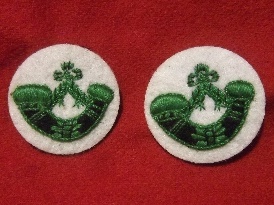 TURN BACK BUGLE£6.00 each£12 the pair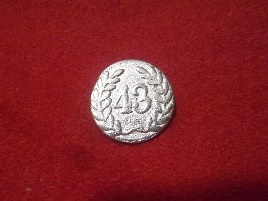 OTHER RANKS BUTTONSFull uniform set of 32 buttons 2 shoulder straps , 2 back10 front lace ,  8 cuffs  4 /48 pockets 4/41 shako cockade, 1 spare50p per button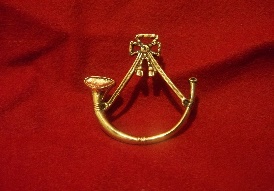 SHAKO BUGLE BADGE£17.00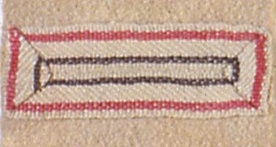 REGIMENTAL LACE£1.00 per meter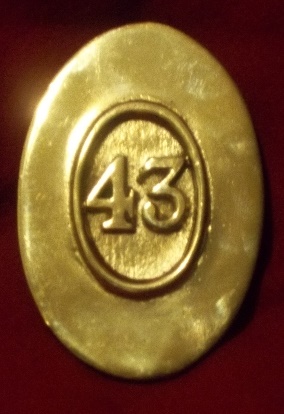 CROSS BELT PLATE£20.00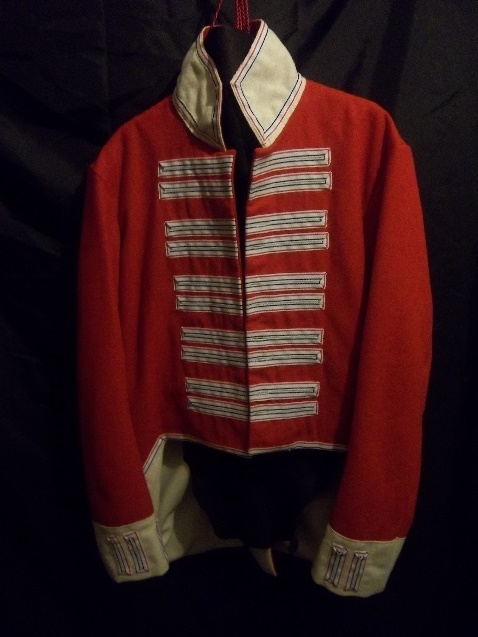 REGIMENTAL JACKET  INC WINGS  CONTACT FOR CURRENT STOCK.MEASUREMENTS :CHEST:WAIST:SLEEVE:SHOULDER TO SHOULDER:NECK TO WAIST£70.00SUBTOTALSUBTOTALSHIPPING & HANDLINGSHIPPING & HANDLING5.00OTHEROTHERTOTALTOTALPlease make cheques payable to the 43rd MLI.For Bank TransfersLloyds TSB BankThe Strand   LONDONA/C 01438523   43RD MLISort code 30-91-79BIC: LLODGB21216IBAN: GB87 LOYD 3091 7901 4385 23For postMr David BellAll Saints Annex Austral Street London SE1 6HZplaced byDate